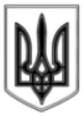 ЛИСИЧАНСЬКА МІСЬКА РАДАВИКОНАВЧИЙ КОМІТЕТРІШЕННЯ 05.11.2019			       м. Лисичанськ 				   № 549Про надання обмеженого доступу до електронної адресної картотеки  управлінню власностіЛисичанської міської радиВідповідно до Законів України «Про адміністративні послуги», «Про свободу пересування та вільний вибір місця проживання в Україні», з урахуванням Порядку реєстрації місця проживання затвердженого ПКМУ від 02.03.2016 року № 207, керуючись рішенням виконавчого комітету «Про затвердження Порядку надання обмеженого доступу до електронної адресної картотеки» від 21 травня 2019 року № 251, ст. 52 Закону України «Про місцеве самоврядування в Україні», виконавчий комітет Лисичанської міської радивирішив:	1. Надати право обмеженого доступу до електронної адресної картотеки управлінню власності Лисичанської міської ради.	2. Обсяг необхідної інформації:	  - кількість зареєстрованих осіб на конкретну дату за зазначеною адресою;	  - прізвище, ім’я, по батькові зареєстрованих осіб;       - дата реєстрації/зняття з реєстрації місця проживання; 	  - можливість формування (друку) відповідних звітів, адресних карток і довідок про склад сім’ї та/або зареєстрованих у житловому приміщенні/будинку осіб) отримання та подальше використання даних з ЕАК.	3. Відповідальність за організацію роботи та законність використання інформації з електронної адресної картотеки покласти на начальника управління власності Лисичанської міської ради Тетяну Гречко. 	4. Начальнику управління власності Лисичанської міської ради Тетяні Гречко затвердити наказом (іншим розпорядчим документом) перелік уповноважених осіб на роботу з даними ЕАК з урахуванням відповідальності щодо забезпечення вимог діючого законодавства про захист персональних даних.	5. Відділу з питань внутрішньої політики, зв’язку з громадськістю та ЗМІ дане рішення розмістити на офіційному сайті Лисичанської міської ради.	6. Контроль за виконанням даного рішення покласти на першого заступника міського голови Андрія Шальнєва. Міський голова             					    	  Сергій ШИЛІН